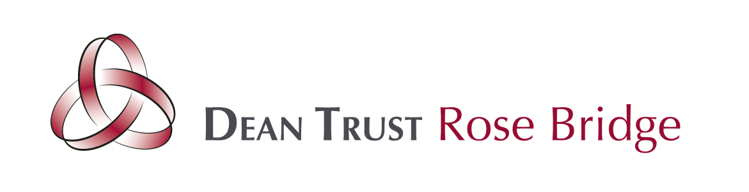 BEHAVIOUR POLICYDean Trust Rose Bridge Behaviour PolicyIntroductionAt Dean Trust Rose Bridge, we seek to create a positive learning climate that enables excellence to be achieved by all. We aim to foster positive relationships between pupils and staff that are built on mutual respect.  Principles of the behaviour policy:This behaviour policy seeks to support the school aims by ensuring that:Every member of the school community feels valued and respectedWe promote an environment where everyone feels; valued, happy, safe and secureEvery member of the school community will be treated fairly and in a consistent mannerWe consistently apply our school standards and expectations We consistently apply our school rules which are: ‘Be Ready, Be Respectful and Be Safe’These principles are not primarily concerned with the enforcement of rules but rather a means of promoting positive relationships, so that we can work together with the common purpose of enabling everyone to ‘Believe, Achieve and Succeed’.This policy is designed to promote good behaviour through an ethos of kindness, fairness, responsibility and co-operation.Aim:  The school has high expectations of its pupils, teachers and other members of the school community to ensure that excellence is achievable by all. The behaviour policy explains school expectations and protocols regarding managing behaviour. ObjectivesTo ensure that all members of the school community are aware of the aims and expectations of the school in terms of behaviour and consistency To promote a positive attitude to learning and provide a learning environment that enables pupils to realise their potential To encourage good, orderly behaviour and respect for others, equipment and the environment To provide consistent and effective support for staff and pupils To provide clear guidelines to colleagues on the consistent use of rewards and sanctions  To support pupils in achieving success and encourage patterns of good behaviour through a range of rewards To deal with incidents of unacceptable behaviour with appropriate sanctions To ensure that all pupils are treated equally and fairly with regards to rewards and sanctions To ensure that pupils, parents and carers are aware of the rewards and disciplinary referral routes. Responsibilities of the School, Pupils and ParentsSchool:To ensure the whole school community is consulted about the principles of the school behaviour policy.To establish and clearly communicate measures to ensure good order, respect and discipline.To ensure the school behaviour policy does not discriminate against any pupil on, for example, grounds of race, gender, disability or sexual orientation, and that it promotes good relations between different communities.To ensure staff are clear about the extent of their disciplinary authority and receive necessary professional development on behaviour strategies.To support, praise and, as appropriate reward pupils’ good behaviour.To apply sanctions fairly, consistently, proportionately and reasonably- taking into account of the needs of SEND and the needs of vulnerable children and offering support as appropriate.To make alternative provision from day six for pupils excluded for a fixed period and to arrange reintegration interviews for parents at the end of a fixed period exclusion.To take all reasonable measures to protect the safety and wellbeing of staff and pupils including preventing all forms of bullying and dealing effectively with reports of and complaints about bullying.To ensure staff model good behaviour and never denigrate pupils or colleagues.To promote positive behaviour through active development of pupils’ social, emotional and behavioural skills.To keep parents informed of their child’s behaviour- good as well as bad. Use appropriate methods of engaging them and, where necessary, support them in meeting their parental responsibilities.To work with other agencies to promote community cohesion and safety.PupilsTo follow reasonable instructions by school staff, to apply school standards and accept sanctions in an appropriate way.To act as positive ambassadors for the school at all times including when off school premises.Not to bring inappropriate or unlawful items to the school.To show respect to school staff, fellow pupils, school property and the school environment.Never to denigrate, harm or bully other pupils or staff.To co-operate with and abide by any arrangements put in place to support their behaviour.Parents/ Carers:To respect the school’s Behaviour Policy and the disciplinary authority of school staff.To help ensure that their child follows reasonable instructions by school staff and adheres to school rules.To send their children to the school each day punctually, equipped and ready to learn.To ensure school staff are aware of any SEND-related or other personal factors which may result in their child displaying behaviour outside the norm.To be prepared to work with the school to support their child’s positive behaviour.To attend meetings with school staff, if requested, to discuss their child’s behaviour.If their child is excluded from the school, to ensure the child is not found in a public place during school hours in the first five days of exclusion and, to attend a reintegration interview with the school at the end of a fixed period of exclusion.To provide the school with at least two telephone numbers / points of contact in line with the Safeguarding policy.If parents / carers change their telephone number, there is an expectation that they will inform the school.It is the parent’s responsibility to ensure that their child behaves well in school and conforms to the expected and required standards of behaviour.How expected behaviour is communicatedAt Dean Trust Rose Bridge expectations of behaviour are expected to be applied consistently across all year groups and in every subject area. Prospective pupils and parents are informed of these standards in meetings prior to commencement of education at the school. Parents/ Carers, pupils and staff are encouraged to sign the ‘home / school agreement’ to show commitment to working in partnership and agreement with school rules. Current pupils, parents and staff are reminded of these expectations regularly via the school website, newsletters and the Pupil Planner. Pupils are also reminded in lessons, assemblies and form time.How positive behaviour is taughtIn order for our pupils to make conscious decisions about the right way to behave in a variety of circumstances/ situations Form tutors deliver PDC sessions on a weekly basis. These lessons encompass a broad range of themes that influence behaviour such as British Values, prejudice, racism, homophobia, personal qualities and emotional health (for more information please see the SMSC pages on the school website).Each pupil attends a weekly assembly led by a senior member of staff or by an external speaker. The assembly themes are planned to cover a wide range of spiritual, moral, social and emotional issues that are pertinent to our pupils and there is always an element of the assembly that requires pupils to reflect upon their own values and beliefs. The assembly themes are intended to be interchangeable as we will deviate from the planned theme if we believe that world or local events require exploration and explanation. We also use assembly time to reinforce the standards and values that we expect to be shown by our pupils.All curriculum areas have elements of Spiritual, Moral, Social and Cultural education at times which also help to promote positive behaviour. For more information on these please see the SMSC pages on the school website.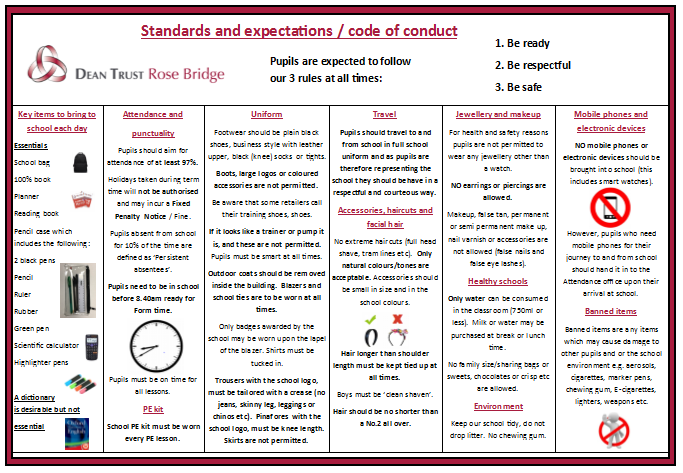 STATEMENT OF GENERAL EXPECTATIONS THAT APPLY TO ALL MEMBERS OF OUR COMMUNITYOur school rules are ‘Be Ready, Be Respectful and Be Safe’Be polite and respectful to everyone at all times.When moving in and around the building walk quietly- running, shouting is not acceptable.Walk on the left in corridors.Always be on time.Put litter in bins.Full school uniform must always be worn with pride. For uniform standards please refer to the school website.Members of the school community are not expected to:Use obscene, racist, homophobic, sexist or transphobic language.Behave in a manner that may be perceived as threatening or aggressive.Truant or abscond from school.Vandalise property.Bully others.The following are not allowed on the school premises:Controlled substancesChildren under the age of 18 are not allowed to bring cigarettes, electronic cigarettes or other smoking paraphernalia into the school.Knives or weapons Alcohol Illegal drugs Stolen items Tobacco, lighters/matches or cigarette papers Fireworks Pornographic images Any article that the member of staff reasonably suspects has been, or is likely to be, used to commit an offenceAny item which may cause personal injury to, or damage to the property of, any person (including the pupil). See DfE Guidelines: ‘Searching, screening and confiscation’. February 2014Searching pupils and their possessionsThe Headteacher has authorised members of the core leadership team to search pupils (including bags), without their consent if there is reasonable grounds for doing so (such as searching for weapons, alcohol or drugs). Reasonable force may be used to execute the search. It is good practice to ensure that these searches are conducted with two adults present.ConfiscationThe Education and Inspections Act 2006 provides authority for a member of staff to use confiscation as a disciplinary sanction if it is lawful. That includes seizure and, as appropriate, the retention and disposal of certain items. All staff have the authority to confiscate mobile phones from pupils. When a mobile phone has been confiscated it will placed in a safe area where it will be retained until the end of the day.Any cigarettes confiscated in school will be destroyed. There is no acceptable reason why a pupil should bring a cigarette lighter, E-Cigarette or liquid into school. Such items will be retained until a responsible family adult can retrieve them.At Dean Trust Rose Bridge staff will confiscate items such as:an item posing a threat to good order for learning, such as a laser penenergy drinks.items posing a health or safety threatitems which are illegal for children to have. For example – racist or pornographic materialcigarettes or electronic cigarettes and other smoking paraphernalia.Rules, Rewards and Sanctions:Dean Trust Rose Bridge Standards are the basic standards that every pupil is expected to maintain throughout their time at the school. The School Standards are made up of three rules:‘Be Ready, Be Respectful and Be safe’Rewards and SanctionsAt Dean Trust Rose Bridge, we implement a system of rewards and sanctions to promote good behaviour and to help pupils to learn from their mistakes when they have chosen to behave in a way that does not meet the school standards.RewardsRewards occur in a variety of ways including:Verbal / written praisePositive points added to Class Charts/recognition boardPraise postcardsLetters sent homeStickers / stampsPhone calls to parents/ carersReward activities and or tripsThe more formal rewards come in the form of:Subject certificates are presented to pupils in assemblies once every half term. 100% attendance badges and certificates issued to pupils each term during assemblies. Attendance and punctuality letters – each term every pupil receives a letter about their attendance and punctuality to the school. We also reward individuals and / or Form groups for excellent punctuality and attendance with lunch time fast passes and hot chocolate and toast during form time for Form groups with 100% attendance during the previous week.Good behaviour/ attitude letters – each term Heads of Year nominate pupils in their year group who deserve to receive a formal letter from the Head of school recognising the contribution of their behaviour and attitude to learning. Rewards activities or trips – are held at the end of each term. Pupils are made aware of the criteria that they must achieve in order to receive an invitation to attend.SanctionsWe employ a variety of sanctions at Dean Trust Rose Bridge that we consider to be fair and proportionate to the incident that has occurred.Examples of behaviour and possible sanctions include:The above is a guide only – sanctions can vary for a number of reasons ie the pupils’ previous behaviour record might indicate that a more serious sanction is required that is indicated above.At Dean Trust Rose Bridge, we believe in the use of restorative conversations after incidents of aggression, the use of obscene language and persistent classroom disruption. These conversations are usually facilitated by the pastoral team and members of the core leadership team.Parents are contacted regarding poor behaviour at Dean Trust Rose Bridge. We value partnership with parents and work together to improve standards at school.Behaviour Stages and TiersAt Dean Trust Rose Bridge we work on a system of behaviour stages to initiate support, both internal and external, based on pupil’s behaviour and number of C3’s and or FTE issued. Pupils will be clear of the behaviour and standards that are expected of them and the possible consequences if these standards are not upheld.  Outlined below is the system and the expectations and actions that may be implemented at each stage.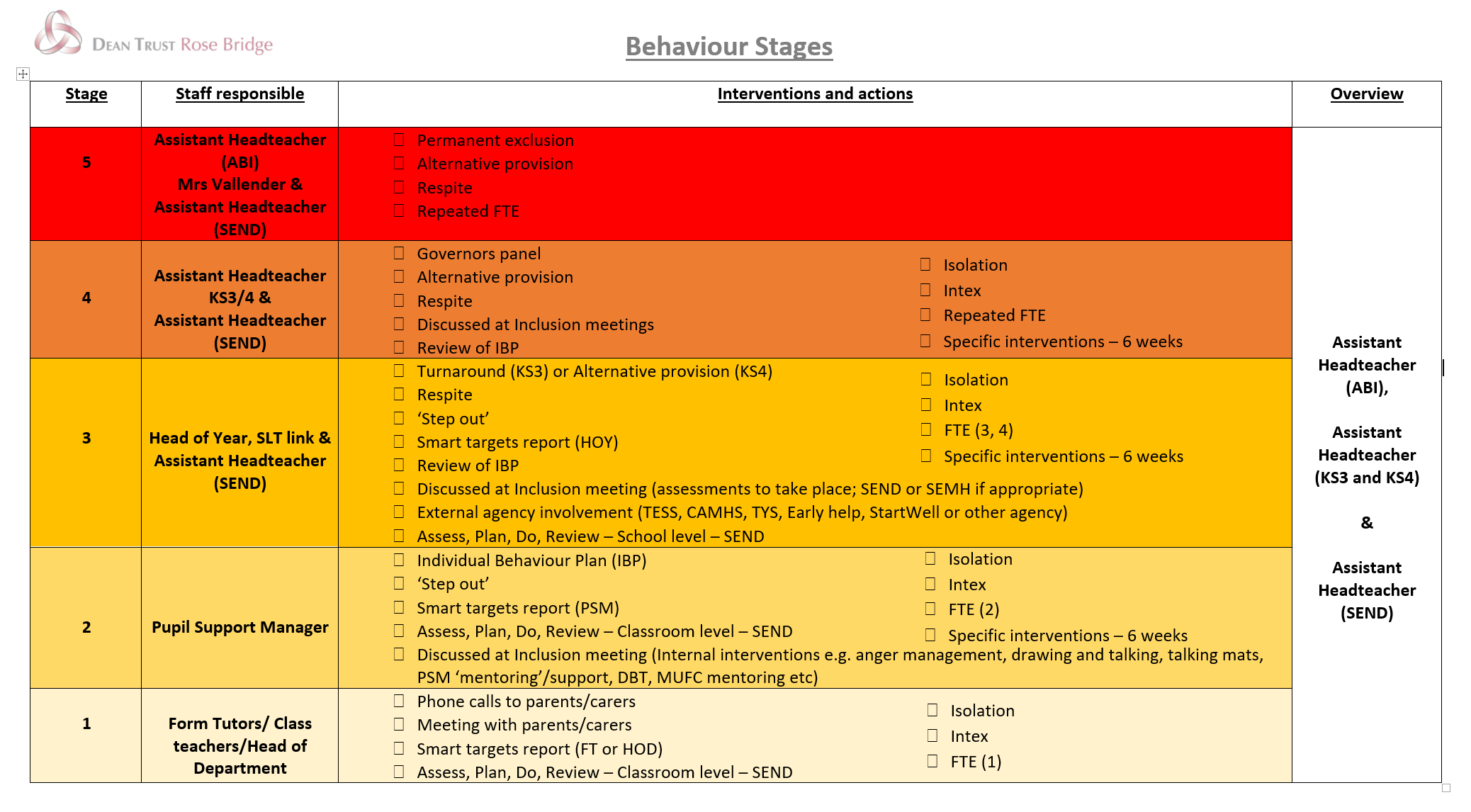 ‘Pupil Meeting’sAt Dean Trust Rose Bridge staff can issue ‘Pupil Meeting’s for breaches of school standards. When staff issue a ‘Pupil Meeting’ lasting longer than 30 minutes contact with Parents/ Carers will be made via text or a phone call. If the parent informs staff that the pupil has a valid reason why the ‘Pupil Meeting’ should be rearranged school staff may agree. The parent cannot over-rule the decision to place a chid on ‘Pupil Meeting’.‘Pupil Meeting’s will always be supervised and if the ‘Pupil Meeting’ forms part of the break or lunchtime then opportunities for the pupil to use the toilet and to consume food and drink will be given. During ‘Pupil Meeting’s pupils may be given work to complete and Repair and Rebuilds may take place to ensure pupils reflect on their behaviour and they have a ‘Fresh start’ to their next lesson.INTEX ISOLATION roomThe name INTEX Isolation room is used as it is an abbreviation of the words Internal Exclusion which shows the seriousness of the incident while also reflecting that the school will support that pupil by still providing them with their education and an opportunity for reflection still on the school site but out of mainstream lessons.  We want pupils to identify where they have made a mistake or the wrong choice and to give them the opportunity to ‘build bridges’ back into main stream lessons to enable them to make the correct choices in order to continue with their learning journey.INTEX Isolation is used if an incident that has occurred that day or can be planned in advance. Where INTEX Isolation is planned in advance parents / carers are contacted and the pupil is placed in INTEX Isolation the following day from 10.30 until 3.30pm.Work is provided whilst the pupil is INTEX Isolation. Pupils will complete work from the following subjects; English, Maths, Science, Humanities or MFL and an opportunity to reflect and amend their behaviour with a trained member of staff. The Assistant Headteacher in charge of Attendance, Behaviour and Inclusion, Assistant Headteacher for KS3 or 4 as well as the Lead Pupils Support Manger can place pupils into INTEX Isolation. They monitor its’ use in terms of the number of times a pupil is placed in INTEX Isolation and the reasons behind the need for the pupil to be placed into INTEX Isolation.EXCLUSION FROM SCHOOLWe do not wish to exclude a pupil from school but in certain instances this may be necessary.An exclusion from school, either fixed or permanent, is an extremely serious sanction and should be regarded as such by pupils, parents and teachers. The Head of School (or designated Deputy Headteacher if Head of School is absent) is the only person who can affect an exclusion.It is not the case that exclusion is automatically triggered by specific events. However, certain actions increase the probability that an exclusion could take place depending on circumstances, context and the individual involved.Actions that merit the consideration of a fixed term or permanent exclusion:1. Bullying, violence, racial abuse, sexual harassment and threatening behaviour.2. Unprovoked assaults.3. Health and safety situations endangering self and/or others.4. Fighting – persistent or a violent incident.5. Repeated offences against the good order of the school. This may include repeated use of foul language to a member of staff; repeatedly refusing reasonable request from amember of staff; repeatedly walking defiantly away from members of staff; violence and/or threat to a member of staff.6. Actions which, if they were to happen outside of school, would be against the law.7. Drug related issues.8. Serious disruptive behaviour prejudicial to the safety, welfare and teaching of children and others in the school.Permanent Exclusion:1. As a result of a very serious single act.2. As a result of repeated fixed term exclusions, and only then after alternative avenues of support and guidance have been exhausted, but with no positive effect.3. When the school felt they have exhausted strategies to support and improve thebehaviour and have not achieved the desired effect.An exclusion is used:1. To highlight the seriousness of an action for the individual and to put down a ‘marker’ that          as a school we find the action unacceptable.2. For a period of reflection by the school with parents.3. For a period of reflection by the individual with parents.4. As an opportunity for investigation and consultation with outside agencies.5. To allow a period of reflection whilst investigations and meetings with parents take place.Period of Exclusion:One day is normal in the first instance, but the severity of the incident needs to be considered.  Further incidents may incur 2 days. 3 days etc. School will be responsible for making provisions for a pupil excluded for more than 5 days.Parental Involvement:All parents have a right to appeal against exclusion. Details of these procedures are included in every exclusion letter.Parental Support:Parents of fixed term excluded pupils are expected to visit school to meet with a named senior member of staff prior to the return of the child to school. This allows discussion and clarification with the parent and agreement on how the parent can support the future good behaviour of their child.Records:Of all exclusions are kept and reported to the Governing Body at their meetings.Reintegration process following a Fixed Tern ExclusionFollowing a pupils Fixed Term Exclusion form school, a meeting must be held with parents/carers to discuss the incident and to ensure that no further exclusion take place.  It is imperative that parents/carers attend this meeting, before pupils can return to mainstream classes, in order to ensure that any potential barriers are identified and support implemented if appropriate.  Information is gathered prior to the meeting such as; academic report, attendance, Class charts (behaviour and rewards analysis) to inform the meeting and to set clear and SMART targets for pupils which will be agreed and monitored by all stakeholders.Exclusion meetings: Tiered system Exclusion meetings will follow the following meeting format increasing in seriousness as the number of exclusions increase;Exclusion meeting 1 To be held with the HOY and year group/behaviour support PSM.Exclusion meeting 2 To be held with the SLT link and year group/behaviour support PSM.Exclusion meeting 3 To be held with Assistant Headteacher for KS3/4 and year group/behaviour support PSM.Exclusion meeting 4 To be held with Assistant Headteacher ABI and year group/behaviour support PSM.Exclusion meeting 5 To be held with a Governor and Assistant Headteacher (ABI) /Deputy Headteacher/Head of School/Executive Headteacher and year group/behaviour support PSM.Governors panel meetingsDTRB may request for a Governors panel meeting to be held to discuss pupils who have had repeated exclusions or whose behaviour and conduct is a cause for concern.  Parents/carers along with pupils would be invited to attend to discuss the concerns the school has, regarding the pupil’s behaviour, conduct and choices, alongside interventions and support that is in place.Behaviour management in the classroom ‘The 6C’s of DTRB – Certainty system’.At Dean Trust Rose Bridge, we apply a consistent approach to managing and monitoring behaviour in the classroom, outlined below. We use a ‘Choice (C1), Chance (C2), Consequence (C3) and On Call (C4), Concern (C5)’ with the final C being Consistency of all staff.  This system of behaviour management is used across the school. (6C’s of DTRB).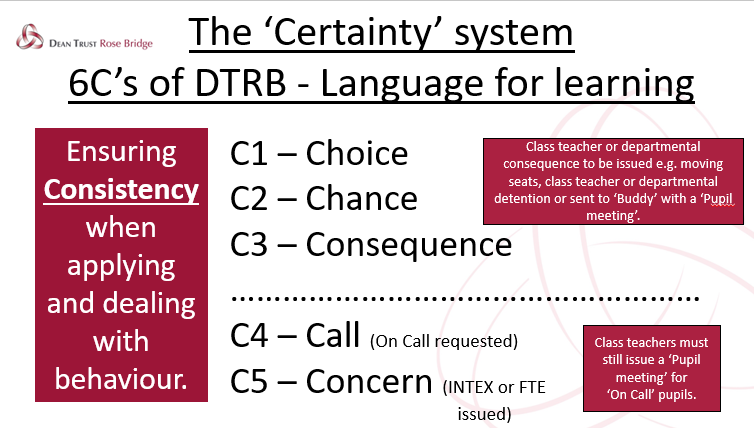 This system ensures that disruption to lessons is minimal.  When pupils choose not to adhere to classroom expectations the teacher will remind them that they are making the wrong CHOICE and will explain what the pupil needs to change with regards to their behaviour and pupils will be issued with a C1. If the pupil fails to make the correct choice the teacher will issue a C2. This will be the pupils final CHANCE to correct their behaviour. If the pupils’ behaviour continues to disrupt then a teacher will issue a C3. This will result in the pupil receiving a ‘Pupil Meeting’ with that member of staff.  C4, ‘On Call’ will be requested if a pupil refuses to be removed from the lesson and be placed with a ‘Buddy’ within the same subject department for the remainder of that lesson. During the ‘Pupil Meeting’ the member of staff will discuss the reasons why the C3/C4 was awarded. They will ensure that the pupil understands why that behaviour is not acceptable and what they need to do to ensure that the behaviour is not repeated. A C5 are only issued for the most sever incidents and behaviour i.e. fighting and may result in a Fixed Term Exclusion.Individual NeedsWe are aware that some of our pupils are not able to conform to the behaviour policy at all times. For this reason, we differentiate the policy to better suit their needs. This usually happens for pupils with an Education Health and Care Plan or who have other identified social, emotional and mental health needs. Examples include pupils being given a ‘Time out’ card, this mean that when a pupil feels that they need a break in order to calm down or to allow themselves time to rectify the problem that they have caused in the lesson they will show a card to the teacher and then step outside the classroom to take a few minutes to calm and reflect before returning to the classroom.  These passes are issued by members of the pastoral team following strategy meetings to discuss possible solutions to behavioural issues. The use of the pass is monitored weekly.Turnaround CentreThe Dean Trust Rose Bridge Engagement Centre has been created to offer a 6 week/Half Term block of intensive supportive intervention for some of our pupils with behavioural, social, emotional and mental health needs. The Turnaround Centre functions as an educational support to permanent reintegration back into the main school.  The centre runs on the model of; Assess, Plan, Do and Review to provide a bespoke plan of intervention for the pupils accessing this provision.  Pupils who enter the Turnaround Centre will have a bespoke IBP, Individual Behaviour Plan, which will be reviewed and added to as pupils then exit the centre.The Turnaround Centre standards and expectations mirror the school’s expectations with regards to uniform and predictable daily routines.  There is a strong focus on pupils personal, social and behaviour development as well as supporting pupils academically.  Alternative activities which pupils also engage with include emotional literacy sessions, Health Education (PSHE), including subject matter focussing on current national and international events as well as providing pupils with a range of group activities in addition to curriculum tasks, with the overall aim to prepare pupils to return to the main school.  Additionally, pupils have access to careers advice and support which is vital as pupils engage and lay the ‘stepping stones’ to their future. Tracking and monitoring behaviourAt Dean Trust Rose Bridge, we monitor the behaviour of our pupils on a regular basis. We look for trends and patterns to behaviour so that we can intervene when there are areas for improvement.Each time there is an incident of poor behaviour in a lesson the member of staff should record the nature of the incident on Class Charts as a C1-C5, which subsequently alerts the Subject Leader, Head of Year, Form Tutor and members of the Senior Leadership Team. Subject Leaders are responsible for monitoring and tracking behaviour in their subject areas. They investigate incidents of poor behaviour and seek to find solutions. Class teachers and subject leaders can issue departmental ‘Pupil Meeting’s where necessary.The Heads of Year are responsible for monitoring behaviour in the year groups that they manage. They should regularly check for patterns of poor behaviour and investigate the possible reasons why it is occurring. HOY can issue ‘Pupil Meeting’s, refer pupils for additional support and place pupils on report where appropriate. Heads of year offer assessments and interventions to help to overcome barriers to improving behaviour such as anger management. They also work closely with parents and involve external agencies when the need arises.Staff use the schools Behaviour Stage and Tier document as well as their knowledge of the pupil to make informed decisions regarding sanctions and support required.Monitoring Behaviour for Progress (Effort and Behaviour in lessons)Effort and Behaviour grades are recorded for every pupils when we collect information on their progress in each of the different subjects that they study in school.  These Effort and Behaviour grades are recorded as follows; ‘O’ Outstanding, ‘G’ Good, ‘RI’ Requires improvement and ‘I’ Inadequate.  Report CardsAny pupils whose Effort and or behaviour grades are a cause for concern may be placed onto a report card.  Report cards enable both staff and parents/carers to monitor and support pupils to make the right choices.  When parents come into the school to discuss the effort, behaviour or progress of their child these grades form part of the discussions that take place.Support for pupils who persistently fail to meet the standards of behaviour that is expected at Dean Trust Rose BridgeMost problems with behaviour can be resolved using the systems, rewards and sanctions listed above. When the systems don’t improve behaviour, we have a number of strategies and support at school to try to improve the situation as outlined in the schools Behaviour Stages and Tiers. These include:Parental contact Prior to meeting parents, we usually send out ‘Round Robin’ requests to staff who teach the pupil concerned. These ‘Round Robins’ provide detailed information about the pupil’s attitude to learning and their behaviour. Importantly they also reflect the progress that the pupil is making in the subject. These insights are shared with the parents/ carers and an action plan is formed collaboratively to try to improve the situation. These meeting with parents can also lead to referrals to external agencies being made.Behaviour support Pupil Support Managers / Head of Year Interventions Our Heads of Year have been trained to complete assessments such as Boxall and BPVS to help determine potential underlying causes of poor behaviour. They can also offer interventions to overcome these problems.Heads of Year work closely with external agencies that can support young people and their families. After working with a pupil and their family the HOY may feel that additional help is needed and will then, after discussion with the Assistant Headteacher and Inclusion Manager, refer to one of the external agencies available. These include StartWell, CAMHS, Educational Psychologist, Barnardo’s, Brook and Children’s Social Care. The HOYs are committed to supporting our pupils and contribute to a variety of meetings that are held about the child. They can open an Early Help (formerly known as CAFs), they convene and chair TAC (team around the child) meetings where necessary and have a vital role to play in the support we can offer our pupils.Individual Behaviour Plans (IBPs)The purpose of an individual behaviour plan is to systematically modify a pupil's environment with the goal of changing a pupil’s behaviour. Individual behaviour plans are tailored to individual pupils and their specific behavioural difficulties.  This will involve internal support from staff, parents/carers and may also involve external agencies.Pupil Support ManagersEach of the Pupil Support Managers along with other key staff are ‘Pastoral Champions’ in a different area of pastoral care. They have undergone training to enable them to work with pupils to help them to overcome problems that they may be facing which can affect them at the school.The Champions have expertise in the following areas:Healthy relationships (including domestic violence)Child sexual exploitationLGBTQ (lesbian, gay, bisexual, transgender, questioning)BullyingMental healthAlcohol and substance misuseAttendanceChild protectionEating disordersAnxietySEND (Special Educational Needs Disabilities)TESS teacher (Targeted Education Support Services) At Dean Trust Rose Bridge we use assessments by TESS to suggest strategies that might be successful with that pupil and liaise with parents/ carers so that they feel supported too.MentoringWe have pupils who, at times, need someone to talk to who can relate to what they are experiencing. For example, some of our male pupils don’t have any positive male role models in their lives. We can provide them with one who will make time for them each week. CounsellingAs a school we link with CAMHS Direct who provides the school with a counsellor to work with our pupils where necessary. The pastoral team refer any pupil they feel may benefit from this service. The counsellor then assesses their needs and whether their service is appropriate. The counsellor works with the pupils in the strictest confidence.Wellbeing centreWithin Dean Trust Rose Bridge we have a bespoke area where pupils can be referred to, staffed by two of our highly skilled members of staff if they require additional emotional support while in school.  Manchester United foundationWithin school we have the benefit or working with the Manchester United Foundation with a member of their staff placed full time in our school.  The member of staff can offer 1-1 or group support for all pupils in the school, both male and female for a variety of different reasons; social issues, behavioural issues, motivational support, academic support etc. Pupils who are being supported will follow the ‘Aim higher’ mentoring programme which focuses on engagement with pupils who need some direction and focus around the school and can be tailored to each individual pupil to suit their needs. What happens when there is no improvement in a pupils’ behaviour?Step-outIf a pupil has received a number of sessions in Intex or the behaviour warrants a more serious sanction then pupils will be directed to attend ‘Step-out’, isolation at another school.RespiteWhen we have tried everything possible with a pupil and still see no improvement we may ‘direct’ pupils to work off site.  At this point we may work within the Wigan Council ‘Supported Transfer Protocol’ which places the pupil on a programme to try and improve the situation. The pupil is sent to another school on a ‘Respite’ placement for a period of 6 weeks. The pupil spends this time experiencing life at another school in the hope that they will decide either to stay at that school if they prefer or decide to return to Dean Trust Rose Bridge and follow our rules.The Head of School reserves the right to exclude a pupil from the school.The school endorses and works within the guidance contained within the Wigan Secondary Headteacher’s Supported Transfer Protocol. (See Appendix A). This protocol may be used as an alternative to Fixed-term and permanent exclusion from school for those pupils who seriously breach this behaviour policy. (See Appendix A).OTHER SPECIFIC RESPONSES TO BEHAVIOURRegulating Pupils’ Conduct and disciplining them for Misbehaviour Outside ofthe School Premises.Sanctions may apply to pupils who misbehave on the way to or from school, outside the school gates or otherwise in close proximity to the school. Sanctions may apply if misbehaviour takes place on Work Placements or whilst the pupil was taking part in a further education course as part of a school programme.The school may apply sanctions if a pupil misbehaves whilst representing the school in a sports event with another school or any other event which might affect the chance of opportunities being offered to other pupils in the future.The school may act if a pupil harassed a member of staff or pupil off school premises, including through the Internet.Use of Force to control or restrain pupils.Staff that are likely to restrain pupils will have received appropriate Team Teach training.All staff are regularly updated with regard to the regulations regarding the use of positive handling, physical intervention and duty of care as set out in the school discipline chapter of Education and Inspection Act 2006 and the Revised Guidance on the education of children and young people with behavioural, emotional and social difficulties (2008). Staff will be updated of any changes made by the government relating to the Use of Force.Staff only intervene physically to control or restrain children to prevent injury to achild/children, or if a child is in danger of hurting him/herself or others, or of causing damage to the property of any person, or from causing disorder. Teachers will physically separate pupils found fighting. If a pupil refuses to leave a room when instructed to do so they may be physically removed.The actions of staff will always be in the best interest of the child and are in line with the government guidelines on the Use of Force. Under no circumstances will physical force or restraint be used as a form of punishment.While every effort will be made to ensure that pupils who must be removed or restrained are done so without leaving a ‘mark’, in some cases this may be unavoidable.Drugs and Alcohol AbuseIt is the policy of this school that no child should bring any drug, legal or illegal, to school. If a child will need medication during the school day the parent or guardian should notify the school and ask permission for the medication to be brought. This should be taken directly to the medical room for safekeeping. Any medication needed by a child while in school must be taken under the supervision of a teacher or other adult worker.The school will take very seriously misuse of any substances such as glue, other solvents or alcohol. The parents/guardians of any child involved will always be notified. Any child who deliberately brings substances into school for misuse will be punished by means of a Fixed Term or Permanent Exclusion. If any child is found to be suffering from the effects of alcohol or other substances, arrangements will be made for that child to be taken home. It is forbidden for anyone, adult or child, to bring onto the school premises any illegal drugs. Any child who is found to have brought to school any type of illegal substance will be sanctioned initially by a fixed term exclusion, however, it is likely that a Supported Transfer to another school will be sought or Permanent Exclusion. If a child is found to have deliberately brought illegal substances into school and is found to be distributing these to other pupils for money, the child will be Permanently Excluded from the school. Wigan CYPS, the police and social services will also be informed.INTER-RELATIONSHIP WITH OTHER SCHOOL POLICIESFor the behaviour policy to be effective, a relationship with other school policies should be established. Reference should be made to the; Safeguarding and Child Protection policy, Teaching & Learning policies, Anti-Bullying, Equality and SEND policies.MONITORING AND REVIEWThe Head of School monitors the effectiveness of this policy on a regular basis. She also reports to the Governing Body on the effectiveness of the policy and, if necessary, makes recommendations or further improvements. The policy will be reviewed annually, and the views of other stakeholders particularly parents and pupils are welcomed.The governing body reviews this policy every two years. The governors may, however, review the policy earlier than this if the government introduces new regulations, or if the governing body receives recommendations on how the policy might be improved.APPENDIX A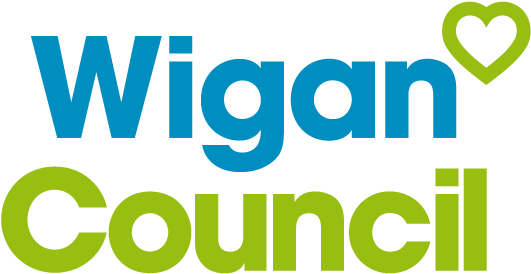 Protocol forSupported TransfersIn Wigan Secondary SchoolsAmended July 2017ContentsPage			3 - 11		Introduction / Notional Places / Criteria for supported transfer / 		referral to Three Towers12-13	       	Form 1 - Parental agreement to a respite placement 14-15             	Form 2 -  Parental agreement to a supported transfer / referral to Three Towers16-17          	Form 2a - School agreement to a supported transfer18-22	           Form 2b – Pupil Information 	provided by donor school    	23-24		Form 2c – The transfer bundle supporting documents		required from donor school 25	           Form 2d - Registration agreement26                    Form 3  - Confirmation of a successful transfer  IntroductionVision Where possible, we will educate pupils within mainstream settings making adjustments as far as is possible to facilitate inclusion.Purpose of this protocolThe Local Authority proactively supports all schools in working together to avoid permanent exclusions. In some cases, a supported transfer may be deemed appropriate for a pupil for whom there are continuing issues with their behaviour that could put them at risk of permanent exclusion. It is hoped the outcome of a supported transfer would result in the pupil successfully transferring to a new school.  If a supported transfer is not an option, then alternative provision will be considered.This process applies to all secondary schools and refers to those supported transfers that have been agreed between schools, the Local Authority and parents.BackgroundThe success of the supported transfer protocol in Wigan means there have only been a small number of permanent exclusions in the secondary sector in Wigan since the 2009-10 academic year.  This revision seeks to improve existing practice and recognises that early intervention and support can bring the longer-term benefits of maintaining school placements or act as an early indicator for more specialist provision.RationaleAvailability of resources in Wigan to support pupils with SEMH in the secondary sector is finite. This revised protocol seeks to provide short-term support in order to maintain appropriate mainstream placements and ensure that those children who need SEMH provision can access SEMH provision.Principles Supported transfers should only be carried out with the full knowledge and co-operation of all parties, including the parents, the LA and any other relevant professionals and when all available strategies have been explored.  The threat of permanent exclusion must never be used to influence parents to remove their child from the school.A supported transfer may be considered if the pupil has a history of challenging behaviour and other support strategies have not been successful; or if there has been a ‘one off’ incident which means the pupil would benefit from a fresh start but which would otherwise have been a permanent exclusion.  There must be clear and detailed evidence provided to the LA in order for agreement to be reached.In all supported transfers, a clear rationale must be established for an improvement in the behaviour of the pupil at the receiving school.Receiving schools will ensure that they are able to offer the appropriate support to the pupil to make the placement as successful as possible - ‘Make a commitment to make it work’It is acknowledged that schools will be approached outside of this protocol to accept pupils via the SEND process, through the FAP protocol and mid year admissions.Headteachers will all agree to take their ‘fair share’ of children through the monthly FAP panel in relation to those pupils coming from Three Towers.  These children will go on roll at the receiving school after a 6 week transition period.  In the event that a mid year application is made for a pupil who is on a failing Pastoral Support Plan, then the donor school must contact the inclusion team for advice on how to proceed.Schools should NOT encourage parents to home educate their child as a strategy to remove them from school.  Schools should NOT encourage a mid year admission to avoid following this protocol.  Children who are Looked AfterThis protocol is appropriate for CLAs, but only through agreement at a CLA or PEP review where all parties present agree that a supported transfer or alternative provision is in the child’s best interests. Schools should invite Three Towers or a representative from the new school (if known) to the PEP review so that discussion can take place at a much earlier stage regarding the future education offer.  Pupils with a Statement/Education Health Care PlanAs with CLA, the supported transfer protocol is appropriate but only as part of an emergency or annual review. All parties to the EHC Plan should agree that a move is appropriate and in the child’s best interests.  Support should be in place before the child moves.  Children entering from out of boroughMost children will apply for a school place in the usual way and schools should admit within the normal time constraints.  Where it is clear that a child is in need of additional support, the Pupil Inclusion Team will liaise with school to agree.   Applications in KS4 will not automatically mean an offer of alternative provision. Schools should adhere to their statutory obligations, hold a timely admission meeting and put the child on roll.  If appropriate, the Pupil Inclusion Team can look at alternative provision to support the school placement.Respite Placements Respite placements have proved to be a successful early intervention strategy to support a pupil in dealing with their behaviour.  With this in mind, Headteachers have the option to consider a respite placement for any length of time ie, 2 weeks, 6 weeks and longer as agreed between the two schools and with the best interests of the pupil in mind.  A pupil may be given the option to stay at their new school if the placement has been successful.  Parents may be required to complete a mid year transfer form.  This is not a supported transfer as the pupil would not have been permanently excluded.  Schools also have the option to consider a supported transfer to a school that a pupil has previously attended on a successful respite placement (but not immediately after the respite).  Supported Transfers / Alternative ProvisionThe burden of proof for a supported transfer needs to be the equivalent to a permanent exclusion as effectively removing the pupil from the school through this method is a permanent exclusion. . The Headteacher (or designated person in school in their absence) must contact the Pupil Inclusion Team for discussion as soon as they are at the point of permanent exclusion.  All the evidence regarding the pupil needs to be presented at the initial stage for consideration on whether a supported transfer is appropriate.  (The burden of proof should also apply at the receiving school when ending a placement and the Headteacher of the receiving school should also contact the Pupil Inclusion Team at this point.)If it is felt that the pupil would not benefit from a supported transfer as their needs are too great, then, on receipt of the evidence from school, the Pupil Inclusion Team would consider referring to Three Towers Alternative Provision Academy.  Parents must be informed that a referral to alternative provision is being considered and are required to sign that they agree.  Schools will be charged a one off fee of the AWPU (pro rata) for any KS3/KS4 place at Three Towers Alternative Provision Academy.At this point, schools have the option to convene a discipline committee meeting in order to allow the parent and school to discuss any concerns raised and allow for closure.If a parent refuses to accept the offer of alternative provision then the governors of the school have the power to direct the pupil off site for education in order to improve their behaviour (as per DfE document Alternative Provision – Statutory guidance for Local Authorities January 2013).  This direction can only be done to alternative provision, Governing bodies cannot direct a pupil to attend a supported transfer at another school.  This should be considered if Three Towers Alternative Provision Academy have been unsuccessful at engaging with parents after two school weeks.In the event where a pupil is not ready to return to mainstream after the agreed intervention from Three Towers then discussions will take place as to what the appropriate course of action will be.CommunicationThere needs to be regular communication at all stages between both schools for any pupils on placements or transfers.  This will enable additional support strategies to be included at any stage in an attempt to make the move successful.Schools should be discussing pupil’s progress weekly to enable additional / change of strategies if the pupil is struggling.The LA will continue to challenge schools as and when appropriate and will offer advice and share good practice.PaperworkIt is essential that the donor school send the Pupil Inclusion Team copies of the appropriate paperwork to ensure that there is an accurate record of pupils that move within the protocol.The Three Towers Alternative Provision Academy will refuse to accept any pupil where there is important information missing from the referral.  This will delay the pupil’s transition.  Schools must make every effort to ensure that this is complete.Registration and the law  Schools must comply with statutory requirements with regard to registration.  If the pupil is not permitted back into the original school, appropriate fixed term exclusions must be issued until the start date with the receiving school or Three Towers Alternative Provision Academy.  With this is mind, schools should cooperate fully to ensure admission arrangements are timely to minimise number of days excluded for the pupil, the donor school and the local authority.  The donor school record as main single registration.  Following the daily phone call, the donor school should mark the pupil as a B if the pupil is attending; or use the appropriate absence mark if they are not in school.  The receiving school would record the pupil as a guest.  Schools should ensure that they have timely arrangements in place to follow up unexplained and unexpected absence (as per DfE document School attendance November 2016).  Any pupil that moves between Wigan schools after Easter of Y10 on a supported transfers is to remain on roll at the donor school until the end of Y11. In cases of supported transfers for a serious one off offence then the donor school is responsible for agreeing the on roll / off roll arrangement with the receiving school.  You should obtain this agreement in writing.  If this does not happen then the LA will require the donor school to keep / put the pupil back on their roll.  This will be discussed with Pupil Inclusion Team in the initial telephone conversation.  Current resources consist of one Alternative Provision Academy – Three TowersAccess to the places will depend on the capacity available within the key stage at the time of the request and the level of evidence provided by the school.Please note – Schools will have a notional TWO places in KS3* and a notional FOUR places in KS4 alternative provisionThis is not an allocation because numbers are finiteAny school exceeding the notional allowance will be subject to a charge of £4000 plus the AWPU (pro rata). This amount is in line with the money to follow pupil’s regulations.  For all pupils referred to the alternative provision academy, the academy will also claim any Pupil Premium (pro-rata) for the child.*Please note that there are only 24 FTE places available at Three Towers in KS3.Criteria for a supported transfer / referral to alternative provisionPlease note, schools must be able to evidence what support they have put in place for the pupil once they start to display low level persistent disruptive behaviour.  We expect that schools would implement their own behaviour management strategies and de-escalation techniques to prevent a pupil’s behaviour declining.  If the evidence is not available then Pupil Inclusion may not agree with your request and insist that schools carry out the actions before the case will be considered any further.All boxes must be completed, if not relevant please enter N/AGeneral InformationRequestPupil Inclusion ONLY:Decision Name of Pupil: ……………………………………………………………. Year Group:……………  School have agreed a Respite Plan and have engaged support from other services such as Targeted Education Support Services, Start Well, Restorative Solutions, etc to work with you (if appropriate) and your child to try to improve that behaviour.  As part of that plan, agreement has been reached with another school for your child to have a respite placement with them.   A respite placement is an agreed move for a temporary period, usually for a maximum of six weeks.   At the end of the placement, the pupil will return to the donor school.I understand that my child’s behaviour is a cause for concern and agree to my child accessing a respite placement at another mainstream school Signature of Parent / Carer: ………………………………………………………………………..Please print Name……………………………………………………………………………………………….Contact Telephone Number……………………………………………………………………….Date: ……………………………………………………………….Donor school…………………………………...…………………………….. DfE No………………Receiving school…………………………………………………………………….DfE No……………...Start date ………………………………………………………. Start Time………………………..………..Parents Named Contact in receiving School………………………………………….……………...Telephone Number of receiving School…………………………………………………………………….Donor School - To ensure this placement is formally acknowledged as a respite placement, please email a copy to pupilinclusion@wigan.gov.uk.  Please include a copy of the Respite Plan.For the duration of the placement, the pupil should remain on the roll at the donor school and register as a guest with the receiving school.  The donor school can mark the pupil as a B (Off-site educational activity) if they are present at the receiving school and use the appropriate absence mark if they are not attending.  It is the responsibility of the donor school to ensure that they check attendance on a daily basis.  Schools should ensure that they have timely arrangements in place to follow up unexplained and unexpected absence (as per DfE document School attendance November 2016).Form 2 Parental Agreement to Supported Transfer to Another School or Alternative ProvisionName of Pupil:  ……………………..…………………………….    Year Group…….....  Wigan Head Teachers and Wigan Council believe that a successful mainstream placement offers the best opportunities for the future life chances of our young people.  We have agreed a protocol to avoid permanent exclusion (wherever possible) and to facilitate the smooth transition from one mainstream placement to another or to alternative provision.   If your child’s behaviour continues to be a cause for concern and a disruption for other pupils, school will negotiate a move to another school.I am aware that my child is at risk of permanent exclusion from his/her current school.								School, please tick the appropriate boxThis is because of your child’s persistent disruptive behaviour orThis is because of a serious one-off offence If the Supported Transfer is the result of a serious one-off offence, your child may go on roll with the receiving school from the start date.I agree to my child accessing a supported transfer to another mainstream school under the Supported Transfer Protocol.I understand that, regardless of the outcome of the placement, my child will not return to their current school. My child’s current school has devised a supported transfer plan that includes a move to another school and, if appropriate, some support from Three Towers Alternative Provision Academy if appropriate. This will be reviewed.If the supported transfer is because of your child’s persistent disruptive behaviour, school will negotiate a  place at Three Towers Alternative Provision Academy.   If after a period of time, your child is ready to go back to mainstream school then you will be required to complete an application form and state your preferred schools.  This will be processed by the Local Authority and a decision made on where a place can be offered.  If the supported transfer is not successful, it may be necessary to withdraw your child into Three Towers Alternative Provision Academy on a full-time basis to assess them for future provision.Signature of Parent / Carer: ………………………………………………………………………..Please print Name……………………………………………………………………………………………….Contact Telephone Number……………………………………………………………………….Form 2aSchool Agreement to Supported Transfer / Referral to Three Towers Alternative Provision AcademyName of Pupil:  ………………………………………….     Year Group:  …………….Please indicate whether this is the first or second supported transfer  First	  /   SecondIs this supported transfer is the result of  a serious  one-off incident? 	Yes   /     NoAre there any criminal proceedings resulting from the incident            	Yes   /     NoDonor School: ……………………………………………………………..DfE No ……..	Receiving School: …………….…………………………………………..DfE No ……...Start Date: ………………………………………………………………………………….Reason for Supported Transfer:Did the incident involve a weapon?  					Yes   /     NoIf so, please provide details of the weapon and the incident.Referrals to other agencies/services?					Yes   /     NoName and Contact:Has Restorative Justice taken place?             				Yes   /     NoRegistration Status Donor School: ………….…………………………………………………….Off roll date…………………………… Registration Status Receiving School:………………. ………………………………………………..On roll date………………………Form 2b Pupil information to be provided by the Donor School  and shared with the Receiving School Please include the supported transfer criteria informationPastoral MattersProfessional InvolvementLearningPractical MattersBehaviourDate of Review Meeting………………………………………………………………………………..Form Completed by ………………………………………………………………………………………………………PrintDesignation……………………………………………………………………………………………Signature……………………………………………………………………..Date…………………Information and documents received by………………………………………………………………………………Print………………………………………………………………….............Designation……………………………………………………………………………………………Signature………………………………………………………………………………………………Form 2c The Transfer BundlePupil documentation to be supplied by the Donor School The following should be printed off from the school SIMS system (please tick) when printed and included in the bundle of documents for the receiving school and Three Towers Alternative Provision Academy.											  Please TickPlease also provide the following to include with the Transfer bundleTransfer Bundle Prepared by……………………………………………….. Print Name…………………………………………………Received by……………………………………………….Print Name…………………………………………………You must obtain a signature from the receiving school for paper documentation to maintain the integrity and confidentiality of the pupil’s information and comply with the Data Protection Act.Form 2dRegistration of a Pupil on a Respite or a Supported TransferPupil Name: ……………………………………………………………………… Year……………..Please closely monitor attendance while a Respite Placement or a Supported Transfer is underway.  This will safeguard the young person’s provision and ensure their health and safety whilst at school.  All staff  teaching the young person should be aware of their presence in school.The Person responsible for Supported Transfer in donor school is……………………………………………………………………………………………The Person responsible for Supported Transfer in receiving school is ……………………………………………………………………………………………Arrangements for registration to be as follows:The donor school record as main single registration.  Following the daily phone call, the donor school should mark the pupil as a B if the pupil is attending; or use the appropriate absence mark if they are not in school.  The receiving school would record the pupil as a guest.  Please update the pupil’s attendance on a daily basis.  If a child is absent, the donor school is responsible for investigating the absence as soon as possible and, if necessary, Gateway involvement sought at an early stage.NB - Schools would need to have appropriate systems in place to identify those registered as guest pupils (as they will not appear on registers).Form 3Confirmation of Successful Supported TransferReceiving School: Please complete and return when pupil is on roll to allow transfer of remaining AWPUPupil Name …………………………………………………………………………………………..Current Address……………………… ………………………………………………………………...................................................................................................... Post Code………………….DOB ……………………….                                                            YearGroup…………………..Donor School…………………………………………………………….……DFE No………………Receiving School …………………………………………………..…………DFE No…………….Placement Dates ………………………………..to……………………………………………………….Date registered as main single registration at receiving school……………………………………………………………………………………………………………Please return the completed form to the Pupil Inclusion Team at Wigan Council, PO Box 100, WN1 3DS or email to pupiIinclusion@wigan.gov.uk  Addendum to School Behaviour Policy due to Covid19. September 2020We are looking forward to welcoming pupils back in year group ‘Bubbles’ in line within government guidance as part of the re-opening of schools during the coronavirus (COVID-19) pandemic.Whilst provision will be different to that which was enjoyed before the government instigated the national lockdown and closure of schools, pupils will still be safeguarded by the same but enhanced policies for safeguarding, child-protection, SEND and support for their mental and physical health and wellbeing.In order to maintain a safe and orderly environment for our pupils and staff, within challenging circumstances, this addendum to our Behaviour Policy specifies how our schools will share expectations with pupils and their families and respond to breaches to our Behaviour Policy that put pupils and/or staff at risk with regards to their health, safety and/or wellbeing. The attendance of pupils will be recorded and expectations will be in accordance with statutory government guidance and any updated temporary arrangements.www.gov.uk/government/publications/school-attendance As referenced in The Dean Trust Risk Assessment and the school’s associated Risk Assessment and opening plan, informing pupils, staff and families of our expectations regarding behaviour is paramount to ensure a safe environment and consistency of understanding and application. We are mindful that certain behaviour sanctions outlined in our Behaviour Policy would not be appropriate at this time as social distancing and minimising the use of additional rooms and staffing must be avoided to reduce the risk of virus transmission.Refusal to follow COVID-19 protection rules and other associated health and safety measures will be considered a breach of the school’s behaviour policy. Following behaviour expectations being shared and checked with pupils, any pupil who deliberately commits a serious or persistent breach of the COVID-19 protection rules will be sanctioned by the Head of School. This sanction will involve the pupil being removed from their classroom into a safe and supervised place, contact with their parent made and a half-day or one day fixed-term exclusion being imposed. The duration is dependent on the time of the day that the behaviour breach took place. The pupil will then be invited in to attend a meeting (with adherence to social distancing and sanitisation guidelines) with their parent/carer on the following day or at the earliest opportunity that the parent/carer can attend, to discuss the incident. Parents/carers will be offered the opportunity to engage in a remote meeting. A ‘face-to-face’ meeting, in person or remotely, should take place within 48 hours of the pupil being excluded. Should the parent fail to attend the meeting then the Head of School, or the senior leader with delegated responsibility, should telephone the parent to discuss the incident. The Head of School, or senior leader with delegated responsibility, should then inform the parent/carer of their decision as to whether the pupil will be permitted to return to school. During any period of time that the pupil is at home, full access to remote learning provision will be provided and the pupil’s participation monitored and feedback provided where appropriate.Depending on the seriousness of the incident, the impact it has had on pupils and/or staff and the level of remorse shown by the pupil and family, a decision will be made by the Head of School, or the senior leader with delegated responsibility from the Head of School, as to whether the pupil can be reinstated to onsite provision.If the Head of School, following consultation with a Governor, who would ordinarily sit on that school’s Governors’ Behaviour Panel, deems that a reintegration of that pupil would cause significant risk to the health, safety and wellbeing of pupils and/or staff, then a decision will be made that the pupil’s education will be supported remotely for a specified period of time.If the Head of School’s decision is that the pupil cannot return to onsite school provision during this period of phased partial opening of schools, because of the pupil’s behaviour putting the health, safety or wellbeing of others at risk, the parent/carer has the right to appeal this decision to the Chair of Governors for that school. The parent/carer must present their appeal in writing to the Chair of Governors. The Chair of Governors will consider the appeal and make a decision, within 5 days from the day that the school receives the written request, to either uphold the Head of School’s decision or request that the pupil is reinstated. Should the Chair of Governors uphold the Head of School’s decision then there is no further right of appeal during this period of phased partial opening of schools. For any period of time that the pupil is at home full access to remote learning provision will be provided and the pupil’s participation monitored and feedback provided where appropriate.Examples of breaches of COVID 19 protection rules include but are not exclusive to:Persistent and deliberate failure to adhere to social distancing guidanceCoughing or spitting deliberatelyPersistent and deliberate refusal to follow new school guidance on movement around the school siteThis addendum will be reviewed continually and is subject to amendments in light of the latest government guidance for schools.Version and Date Version and Date Action / Notes Action / Notes 1.0 February 2019 2.0   July 2020Includes Covid 19 Addendum to the Behaviour policy (Page 46).Includes Covid 19 Addendum to the Behaviour policy (Page 46).3.0March 2021Policy Reviewed : Policy Reviewed : March 2021March 2021Policy Review Frequency : Policy Review Frequency : Annual Annual Next Review : Next Review : March 2022March 2022Signature of Headteacher : 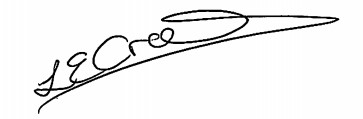 Signature of Headteacher : Signature of Headteacher : Signature of Chair of Local Governing Body : 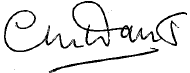 Behaviour Possible SanctionsViolence/ aggressive behaviour‘Pupil Meeting’INTEX Isolation ExclusionObscene language‘Pupil Meeting’INTEX Isolation ExclusionSwearing at staffINTEX Isolation ExclusionDefiance/ Disrespect‘Pupil Meeting’INTEX Isolation ExclusionTruancy‘Pupil Meeting’INTEX Isolation Saturday schoolSmokingLetter to parents‘Pupil Meeting’INTEX Isolation Classroom disruption(C1 – C4)ON CallSent to Buddy – departmental isolation‘Pupil Meeting’INTEX Isolation ExclusionLateness‘Pupil Meeting’Persistent offenders – 1hour each time they are late.Mobile phone in classConfiscated until the end of the day.Refusal to hand over phone – INTEX Isolation and parents come in to take phone.Incorrect uniformPupils borrow uniform for the day or purchase new items if appropriate.Placed in INTEX Isolation if they refuse to borrow uniform.Drinks other than water brought onto the school site i.e. Lucozade, Coke, fizzy or isotonic drinksDrink is confiscated and disposed of.Water provided upon request.‘Pupil meeting’Misbehaviour during unstructured/social timeBreak / lunch ‘Pupil Meeting’.Failure to bring equipment as outlined in pupil standards and expectations ie. Pen, pencil, 100% book etcBreak / lunch ‘Pupil Meeting’.Breach of eSafety regulations‘Pupil Meeting’ExclusionTemporary ban from Internet accessLetter to parents/ carersName of PupilName of PupilDOB   DOB   YearGroup Current School including DfE numberCurrent School including DfE numberIs the child looked after?If so, to which Local AuthorityName and Contact Details of Social WorkerIs the child looked after?If so, to which Local AuthorityName and Contact Details of Social WorkerIs the child looked after?If so, to which Local AuthorityName and Contact Details of Social WorkerYes/NoYes/NoDate of CLA Review / PEP to agree the change of placementName of social workerIs the Pupil on the Child Protection register or a CIN? Is the Pupil on the Child Protection register or a CIN? Is the Pupil on the Child Protection register or a CIN? Yes/NoYes/No1Pupil has had a previous school move as a result of challenging behaviour (respite or supported transfer)Yes/No2Number of exclusion days in the current academic year     days3Pupil has a current Pastoral Support Programme or one that was active within the previous 6 months (please attach)Yes/No4Is there an Early Help in place  (please attach)If so, please state the lead professionalYes/No5Pupil is in receipt of active one to one direct work that has been ongoing for at least 6 weeks from the Targeted Education Support Service (please attach any reports etc)Yes/No6Pupil has had provision in a Pupil Referral Unit / Alternative Provision Academy or as part of a custodial arrangement in the previous 9 monthsYes/No7Pupil is on SEN Code of Practice or have a statement or Education Health and Care Plan If yes, please state current stage and code, i.e. MLD, SEMH, etc. and date of last review (annual or emergency) and outcome:If no, please advise if the process has been started and where this is up toYes/No8Pupil has seen an Educational Psychologist  or has an consultation / appointment to see an EPIf yes, please include the name of the EP and the date hereIf not, has the pupil been raised in the planning meeting Yes/No9Pupil’s attendance is a concern  - All - Please include the percentage attendance this year                                     Yes/No%10Pupil has had 3 or more high school  changes in the last 3 academic years (not counting phase change).  Please list schools attended and start/end datesYes/No11If the pupil is in KS4, the school should commission appropriate alternative provision to maintain their school place for part of the week.  Has this been done?  If so, please provide the details.12Professional involvement – please list which services are involved ie Start Well, CAMHS, YOT, Restorative Solutions, DIVERT, MST, YIDAT, Barnados etcAgreement for supported transferAgreement for withdrawal into alternative provisionCompleted by:DateRequest agreed as appropriateFurther information/action required from school Date school notified:Form 1Parental Agreement to a Respite PlacementReasonBrief Detail BullyingDrug and Alcohol RelatedPersistent Disruptive BehaviourDamagePhysical Assault against AdultPhysical Assault against PupilSexual MisconductTheftVerbal Abuse / Threat AdultVerbal Abuse / Threat Pupil Other, please specify a reason:Other, please specify a reason:Name of PupilDOB   YearGroup Current School including DfE numberReceiving School including DfE numberReceiving School including DfE numberFamilyNameRelationshipLiving at Home?Siblings’ SchoolFamilyFamilyFamilyFamilyFamilyPlease include details of any relevant family circumstances Please include details of any relevant family circumstances Please include details of any relevant family circumstances Please include details of any relevant family circumstances Please include details of any relevant family circumstances Servicesi.e. CAMHS, YOT, EP, Social Care, Gateway, Family Support, VSTNamed ContactDate of Referral/InvolvementPlease Tick if ongoingServicesServicesServicesServicesServicesPlease include any relevant information Please include any relevant information Please include any relevant information Please include any relevant information Please include any relevant information NC Levels, Set or GroupingStrengths and Weaknesses Latest Assessed Grades, SATs, Fisher Family, Value Added etc.  Any Learning DifficultiesStrategies attempted to meet needsStrategies that have been successfulPlease include any relevant information Please include any relevant information UniformTransportStart time, lunchtime, end timeAny special arrangements for first dayAny particular concerns for parent Any particular concerns for pupilCurrent stage of PSP – please supply a copyInteraction with: StaffPeersInteraction with: StaffPeersAny known risksPlease supply a copy of any risk assessmentsTo SelfAny known risksPlease supply a copy of any risk assessmentsTo StaffAny known risksPlease supply a copy of any risk assessmentsTo OthersStrategies that have been attemptedStrategies that have been successfulPlease include any relevant information Please include any relevant information Data Protection ActThis information falls within the Data Protection Act.  The information supplied will be held on computer for the purposes of Education and training administration and will be used solely for this purpose and disclosed when necessary to the Local Authority, other schools, panels, school inspectors etc. The information provided on this form and any other information provided subsequently whether by meeting, phone, fax or mail might also be used for this purpose.Donor SchoolReceiving SchoolSupported Transfer PlanPastoral Support Plan Individual Education PlanSpecial Educational Needs / High Needs Pupils – documents x 3Statement/Education Health Care PlanLatest ReviewEP ReportSpecial Educational Needs / High Needs Pupils – documents x 3Statement/Education Health Care PlanLatest ReviewEP ReportSpecial Educational Needs / High Needs Pupils – documents x 3Statement/Education Health Care PlanLatest ReviewEP ReportKey Stage 4 Options information i.e. GCSE, NVQ, VGCE, modular, assessed grades, coursework Looked After Latest Review and PEPDonor SchoolReceiving SchoolPupil Details Sheet – (including address and contact numbers for both parents /guardians)Curriculum Base DataAssessment Base Data/ Academic information, including KS2 SATs resultsCurrent TimetableFischer Family Trust Chances chartAttendance Summary Sheet – with details of any warning notices or action taken and Gateway contactExclusions DataConduct Log/Record